Workbook: Patient FeedbackPatient feedbackAnalysis templateAimsMethodResultsAreas of strengthAreas for developmentConclusions, action plan and next steps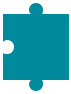 31 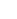 Workbook: Patient FeedbackPatient feedback analysis template – completed exampleAimsI am interested to understand how patients feel about their treatment and their experience of treatment with me. I have never provided my patients with the opportunity to feedback anonymously before and I am interested to understand whether I can improve their experience with me.MethodI gave out a questionnaire to every patient seen from 7 to 21 November 2018 and asked them to complete it and put it in the box by reception. I also emailed the questionnaire to patients and asked them to email it back to me or to post it in the stamped addressed envelope enclosed.ResultsDid the osteopath ...?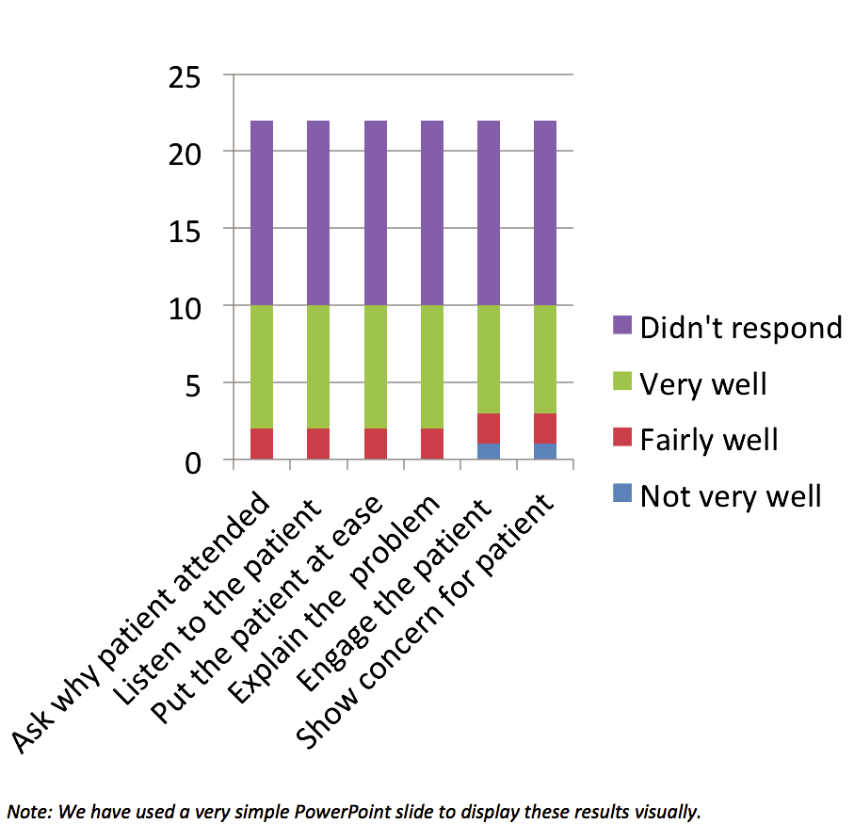 Areas of strengthAreas of strength included:How thoroughly I asked about why the patient had attended.Listening to what the patient had to say.Putting the patient at ease during their physical assessment and examination.Explaining the patient’s problem.32Workbook: Patient FeedbackAreas for developmentAreas for development included:In two of the questionnaires for patients coming in on a Tuesday I noticed that scores were slightly lower for ‘engaging the patient in consultation’ and ‘demonstrating concern for your welfare’.Conclusions, action plan and next stepsAction PlanI realise that I am always keen to finish on time on Tuesday as I have to pick up my daughter from after school club. I have now ensured that I schedule the last appointment on Tuesday at an earlier time.I recognise that my responses are not ‘significant’ of the population of patients that I see yet. However, I am interested to explore further patients to see if I can gather any other information about my practice that I wasn’t previously aware of.I am not an expert in statistics and I feel that I may benefit from learning more about how to analyse my patient feedback. I intend to explore this with some of my colleagues to see if they can recommend some useful CPD in this area for next year.I intend to repeat the questionnaires early next year to see whether there have been any changes. OPS themeThe patient questionnaires have helped me identify evidence that I appear to be meeting the requirements in Theme A: Communication and Patient Partnership.OPS themeAreas includeRelevant CPD activities may cover:A: CommunicationBeing conscious aboutDuring the consultation and before startingand patientensuring that I havetreatment, I may try asking some patients to letpartnershipsufficient time to focusme know what they feel has happened in theon the patient and reallyconsultation (rather than telling them) so that I canlistening to them.be sure that my understanding of their needs andmy response to them has been fully understood.I may see if this makes a difference to theresponses.B: Knowledge,Further work on dataAdditional reading on data analysis and use ofskills andanalysis needed.spreadsheets.performanceC: Safety andNot applicable.Not applicable.quality in practiceD: ProfessionalismNot applicable.Not applicable.